INDEKS JURNAL JIAE https://sinta.kemdikbud.go.id/journals/profile/80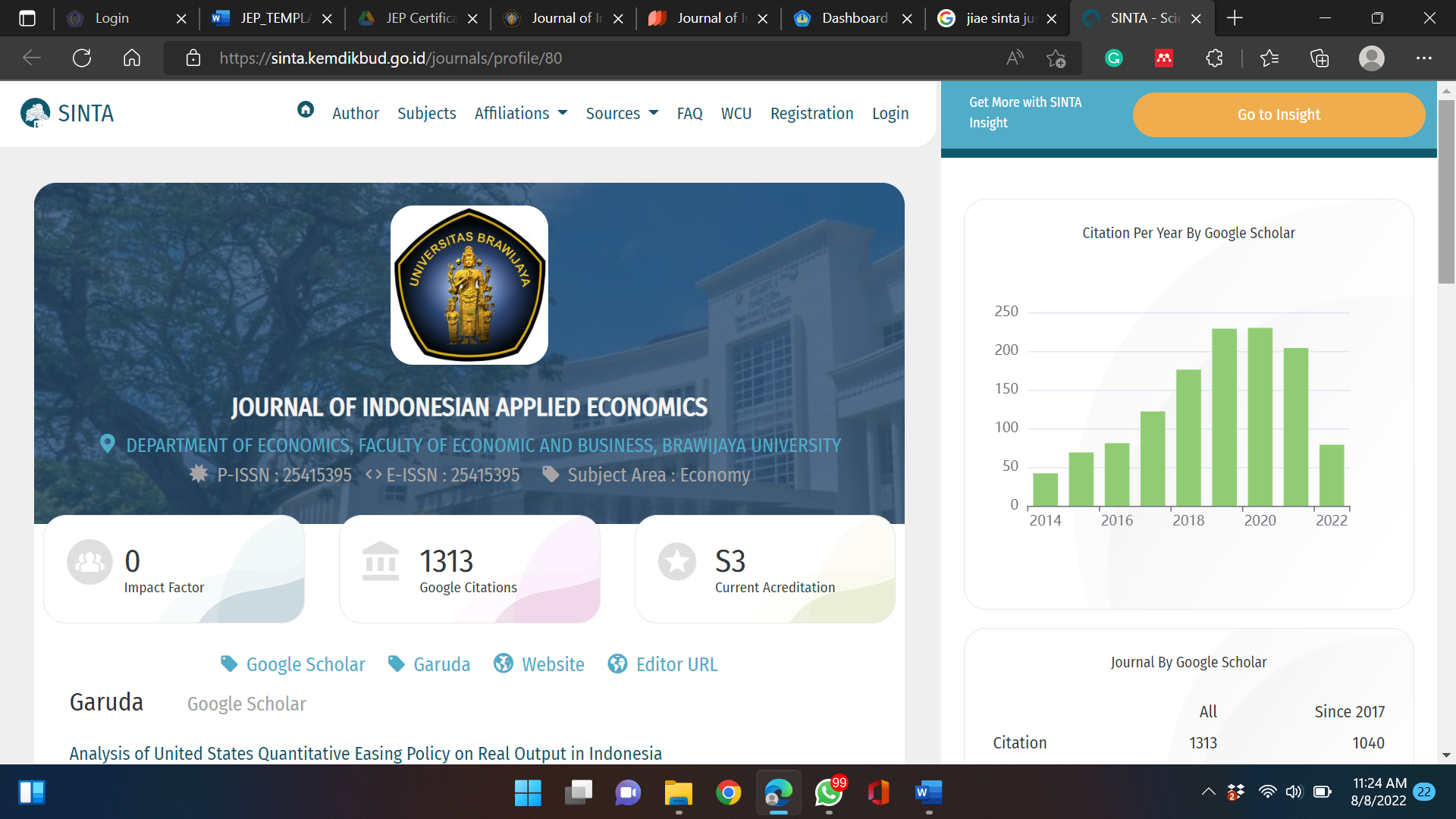 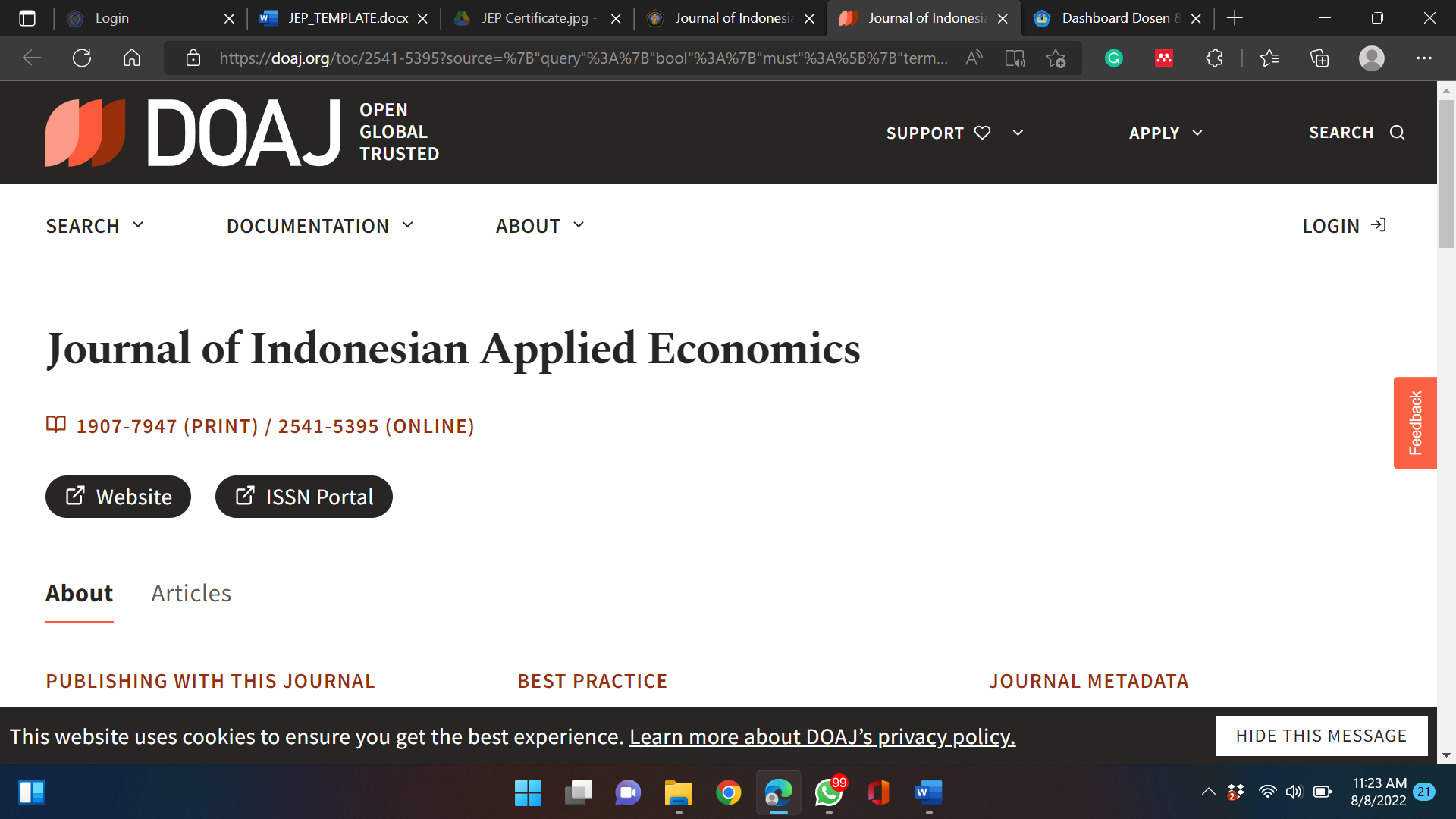 